Nomination Form for Individuals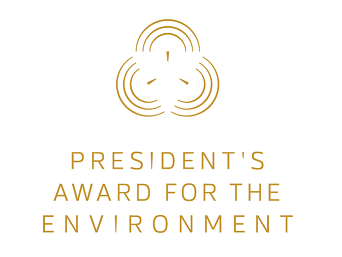 Invitation to Nominate
The Ministry of Sustainability and the Environment (MSE) invites individuals, educational institutions and organisations to submit nominations for the President’s Award for the Environment (PAE). The nomination period is from 1 February 2023.The President’s Award for the EnvironmentThe PAE is the highest environmental accolade for individuals, educational institutions and organisations that have made outstanding contributions towards the environment and sustainability, as well as efforts to build a climate-resilient future for Singapore. Nominees must be exemplary stewards of our environment and have demonstrated long-term commitment to protecting and conserving our natural and living environment. They are exceptional individuals, educational institutions and organisations who have made an impact on sustainability in Singapore.Nomination ProcessNominations may be made for individuals, educational institutions or organisations, by completing the respective nomination forms. Individuals must be Singapore Citizens or Singapore Permanent Residents. Educational institutions include Pre-Schools, Primary, Secondary Schools, Junior Colleges, Institutes of Higher Learning, International Schools and other private educational institutions registered in Singapore. Organisations include grassroots organisations, private companies, non-governmental organisations, trade associations and chambers, and volunteer groups registered in Singapore.The nomination forms for the respective categories below can be downloaded from http://www.mse.gov.sg/pae/nominate.Individual: Annex AEducational Institution: Annex BOrganisation: Annex CEmail the completed nomination form and supporting documentation to mse_pae@mse.gov.sg. Alternatively, mail the completed nomination form and supporting documentation to: The President’s Award for the Environment SecretariatMinistry of Sustainability and The EnvironmentEnvironment Building40 Scotts Road, #04-00Singapore 228231The closing date for the nominations is 31 March 2023. Recipients will be announced in the third quarter of 2023.Annex ANOMINATION OF INDIVIDUAL FOR THE PRESIDENT’S AWARD FOR THE ENVIRONMENTNote:Self-nominations are not permitted. The nominating party should have direct knowledge of the contributions and track record of the nominee, and should seek the nominee’s agreement to be nominated.SECTION A – INFORMATION ON NOMINATING PARTY(Please note that the Secretariat may contact you for further information.)* Please indicate accordinglySECTION B – INFORMATION ON INDIVIDUAL NOMINATED* Please indicate accordinglySECTION C – NOMINATION CITATIONPlease explain and elaborate with specific examples and, where possible, measurable outcomes (in absolute and percentage terms) why the individual is deserving of the President’s Award for the Environment.  (1) Leadership on environmental and sustainability issuesThis section should cite the individual’s leadership qualities and influence on environmental and sustainability issues. (2) Contributions towards environmental and sustainability practices within individual’s working organisationThis section should exemplify the individual’s commitment, efforts, and impact towards establishing a sustainability culture within his/her working organisation.(3) Contributions by the individual towards the Singapore Green Plan 2030 (beyond the individual’s working organisation)This section should exemplify the individual’s contributions towards promoting sustainable practices and supporting the Green Plan within the wider community beyond his/her working organisation through meaningful collaboration and partnerships.(4) Environmental and sustainability achievementsPlease list recognition and awards the individual has received. This should demonstrate the individual’s consistent environmental and sustainability achievements.  (5) Partner / stakeholder refereesPlease provide information on stakeholders/partners whom the nominee has worked with. The stakeholders/partners should be able to provide further insights into the achievements of the nominee, if approached by MSE. SECTION D – DECLARATIONI nominate the above individual for the President’s Award for the Environment 2023. I confirm that the information provided by me is accurate and true to the best of my knowledge.______________________________________________________________________Signature of Nominator				DateName of Nominator:Name of Nominator:Name of Nominator:Name of Nominator:Mr/Ms/Mdm/Mrs/Dr*Mr/Ms/Mdm/Mrs/Dr*Mr/Ms/Mdm/Mrs/Dr*Mr/Ms/Mdm/Mrs/Dr*Mr/Ms/Mdm/Mrs/Dr*Mr/Ms/Mdm/Mrs/Dr*Mr/Ms/Mdm/Mrs/Dr*Mr/Ms/Mdm/Mrs/Dr*Mr/Ms/Mdm/Mrs/Dr*Mr/Ms/Mdm/Mrs/Dr*Organisation/Company (if applicable):Organisation/Company (if applicable):Organisation/Company (if applicable):Organisation/Company (if applicable):Organisation/Company (if applicable):Organisation/Company (if applicable):Organisation/Company (if applicable):Organisation/Company (if applicable):Designation (if applicable):Designation (if applicable):Designation (if applicable):Designation (if applicable):Designation (if applicable):Designation (if applicable):Address: Address: Postal Code:Postal Code:Postal Code:Tel: ()Tel: ()(Office/Home)Email:Relationship to Nominee:Relationship to Nominee:Relationship to Nominee:Relationship to Nominee:Relationship to Nominee:__________________________________________________________________________________________Has the Nominee agreed to be nominated by you?Has the Nominee agreed to be nominated by you?Has the Nominee agreed to be nominated by you?Has the Nominee agreed to be nominated by you?Has the Nominee agreed to be nominated by you?Has the Nominee agreed to be nominated by you?Has the Nominee agreed to be nominated by you?Has the Nominee agreed to be nominated by you?Has the Nominee agreed to be nominated by you?Has the Nominee agreed to be nominated by you?Yes/No*Yes/No*Yes/No*Name of Individual:Name of Individual:Name of Individual:Name of Individual:Mr/Ms/Mdm/Mrs/Dr* Mr/Ms/Mdm/Mrs/Dr* Mr/Ms/Mdm/Mrs/Dr* Mr/Ms/Mdm/Mrs/Dr* Mr/Ms/Mdm/Mrs/Dr* Mr/Ms/Mdm/Mrs/Dr* Mr/Ms/Mdm/Mrs/Dr* Mr/Ms/Mdm/Mrs/Dr* Mr/Ms/Mdm/Mrs/Dr* Organisation/Company (if applicable):Organisation/Company (if applicable):Organisation/Company (if applicable):Organisation/Company (if applicable):Organisation/Company (if applicable):Organisation/Company (if applicable):Organisation/Company (if applicable):Designation (if applicable):Designation (if applicable):Designation (if applicable):Designation (if applicable):Designation (if applicable):Designation (if applicable):Address: Address: Postal Code:Postal Code:Postal Code:Tel: ()Tel: ()Tel: ()(Office/Home)Email:- 	Examples of how the individual demonstrates leadership qualities that contribute towards environmental and sustainability outcomes (E.g. As Chairman of xx council/panel, xx [Name of individual] introduced the following initiatives to reduce food waste since 20xx. This helped us move closer to our vision of making Singapore a Zero Waste Nation. XX [Name of individual] has committed to be a champion under the Green Nation Pledge); and- 	Impact of environmental and sustainability initiatives/programmes championed by the individual that are aligned with the Singapore Green Plan 2030. (E.g. The xx initiatives are organised quarterly and led to a reduction of xx tonnes of food waste in a year. XX partners/stakeholders were rallied to participate in the initiative.)- 	Meaningful engagement of colleagues on environmental and sustainability issues, and promotion of significant environmental and sustainability practices within his/her working organisation. (E.g. XX started a quarterly informative session on environmental and sustainability issues and implemented a monthly recycling drive which led to x% increase in recycling participation rate and x% increase in clean recyclables collected. A total of xx colleagues have participated in the recycling drive.) -	The number of years and extent of collaboration with partners to bring about impactful initiatives to the larger community; and- 	Extent of outreach and engagement involvement to promote greater environmental and sustainability stewardship by the community.(E.g. XX worked with xx NGOs/schools/corporates to spearhead monthly programmes to implement water conservation projects, reaching out to xx residents and xx schools each year from 20xx to 20xx. This contributed to a x% increase in participation from 20xx, and xx litres of water saved.) -	The number of years and extent of collaboration with partners to bring about impactful initiatives to the larger community; and- 	Extent of outreach and engagement involvement to promote greater environmental and sustainability stewardship by the community.(E.g. XX worked with xx NGOs/schools/corporates to spearhead monthly programmes to implement water conservation projects, reaching out to xx residents and xx schools each year from 20xx to 20xx. This contributed to a x% increase in participation from 20xx, and xx litres of water saved.) - 	List of environmental awards received (E.g. NEA EcoFriend Awards in 20xx, PUB Watermark Awards in 20xx, SGBC-BCA Leadership in Sustainability Awards);- 	Recognition as a champion within his/her own sector, nationally, and/or internationally (E.g. Knowledge and adoption of sustainability practices within industry/community); and- 	Public visibility as an environmental and sustainability champion (E.g. Featured in The Straits Times, xx social media pages, and/or academic journal).Referee 1Referee 2Referee 3